Vážení kolegové, milí studenti,opět zasíláme další porci novinek z knihovny:nyní lze kopírovat v knihovně na tzv. brožuru (tvar jako časopis)výsledný produkt má tvar velikosti A5 (malý sešitek)cena je stejná jako u formátu A4 nabízíme k zapůjčení divadelní programy brněnských divadel – Městské divadlo Brno a Národní divadlo Brno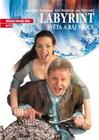 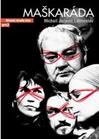 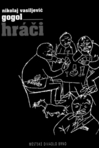 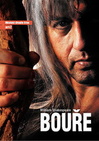 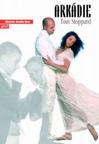 divadelní programy obsahují nejenom úryvky z dramat, ale také bohatou fotogalerii z uvedených inscenací, sekundární literaturu, vč. jiného zpracování daného tématu  (např. v oblasti výtvarného či filmového umění) divadelní programy jsou výborným pomocníkem při zpracování např. referátu či čtenářského deníkuNabízíme tyto divadelní programy:S. Beckett: Čekání na GodotaN. V. Gogol: HráčiV. Righnini – N. Porta: Kamenný host aneb ProstopášníkL.  Stroupežnický: Naši furiantiE. Oneill: Smutek sluší ElektřeA. P. Čechov: RacekM. J. Lermontov: MaškarádaW. Shakespeare: Marná lásky snaha, Bouře, Král Jindřich VIII., Antonius a KleopatraJ. Kander: CabaretP. Kohout: Dvě gorily proti mafiiE. Schmitt: LibertinT. Williams: Tramvaj do stanice touhaA. Reynaud-Fourton: Monsier AmédéeK. Kesey: Přelet nad kukaččím hnízdemG. Gorin: Kean IV.F. Schiller: ParazitJ. Zeyuer: Radúz a MahulenaJ. A. Komenský: Labyrint světa a ráj srdceG. Ragni: Hair (Vlasy)J. Hašek: ŠvejkFr. Hrubín: Romance pro křídlovkuE. Zola: NanaCh. Dickens: Oliver!P. Calderón de la Barca: Znamení křížeR. Bean: Novomanželské apartmáT. Stoppard: ArkádieG. Feydeau: Manželství na druhou aneb Barillonova svatbaH. von Kleinst: AmfitryonFr. Lehár: Veselá vdovaN. Simon: Zlatí chlapci (…Vstupte!)G. Preissová: Gazdina robaZ. Plachý: Černá Madona brněnskáW. A. Mozart: Figarova svatbaA. Boito: MefistofeleA. Dvořák: RusalkaL. de Vega: DoroteaF. Durenmatt: Návštěva staré dámyZpívání v dešti